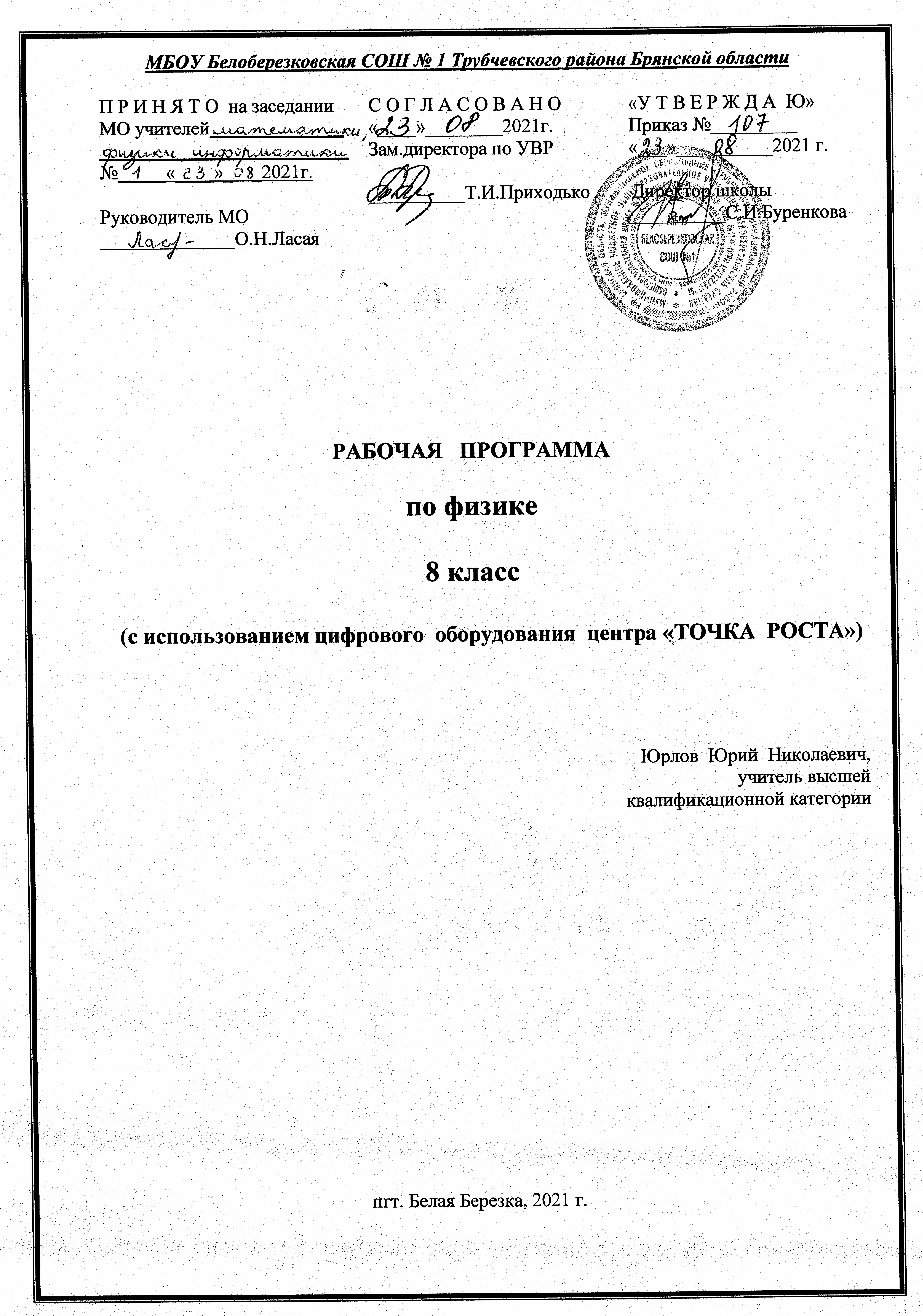 Пояснительная записка Рабочая  программа по учебному предмету «Физика» для  8 класса составлена в соответствии с Положением о порядке разработки и утверждения рабочей программы по учебным предметам, курсам, модулям в соответствии с ФГОС ООО МБОУ Белоберезковская СОШ №1 и на основании Основной образовательной программы основного общего образования  МБОУ Белоберезковская СОШ №1.В соответствии с требованиями к результатам освоения основной образовательной программы основного общего образования Федерального государственного образовательного стандарта рабочая программа предмета  «Физика» для 8 класса направлена на достижение учащимися личностных, метапредметных и предметных результатов по физике и позволяет добиваться следующих результатов освоения образовательной программы основного общего образования.Во  всех лабораторных  работах (а  также  фронтальных  лаб. работах), демонстрационных опытах,  предусмотренных  программой  используется  цифровое  оборудование  центра  «Точка  роста».Планируемые результаты освоения учебного предмета «Физика» с описанием универсальных учебных действий, достигаемых обучающимися Личностные результаты Обучающийся получит возможность для формирования следующих личностных результатов: развитие познавательных интересов, интеллектуальных и творческих способностей; убеждённость в возможности познания природы, в необходимости разумного использования достижений науки и технологий для дальнейшего развития человеческого общества, уважение к творцам науки и техники, отношение к физике как к элементу общечеловеческой культуры; самостоятельность в приобретении новых знаний и практических умений; готовность к выбору жизненного пути в соответствии с собственными интересами и возможностями; мотивация образовательной деятельности на основе личностно ориентированного подхода; формирование ценностного отношения друг к другу, к учителю, к авторам открытий и изобретений, к результатам обучения. Метапредметные результаты Обучающийся получит возможность для формирования следующих метапредметных результатов: овладение навыками самостоятельного приобретения новых знаний, организации учебной деятельности, постановки целей, планирования, самоконтроля и оценки результатов своей деятельности, умениями предвидеть возможные результаты своих действий; понимание различий между исходными фактами и гипотезами для их объяснения, теоретическими моделями и реальными объектами, овладение универсальными учебными действиями на примерах гипотез для объяснения известных фактов и экспериментальной проверки выдвигаемых гипотез, разработки теоретических моделей процессов или явлений; формирование умений воспринимать, перерабатывать и предъявлять информацию в словесной, образной, символической формах, анализировать и перерабатывать полученную информацию в соответствии с поставленными задачами, выделять основное содержание прочитанного текста, находить в нём ответы на поставленные вопросы и излагать его; приобретение опыта самостоятельного поиска, анализа и отбора информации с использованием различных источников и новых информационных технологий для решения  познавательных  задач;развитие монологической и диалогической речи, умения выражать свои мысли, способности выслушивать собеседника, понимать его точку зрения, признавать право другого человека на иное мнение; освоение приёмов действий в нестандартных ситуациях, овладение эвристическими методами решения проблем; формирование умений работать в группе с выполнением различных социальных ролей, представлять и отстаивать свои взгляды и убеждения, вести дискуссию. Регулятивные УУД Обучающийся получит возможность для формирования следующих регулятивных УУД. 1. Умение самостоятельно определять цели обучения, ставить и формулировать новые задачи в учёбе и познавательной деятельности, развивать мотивы и интересы своей познавательной деятельности. Обучающийся сможет: анализировать существующие и планировать будущие образовательные результаты; идентифицировать собственные проблемы и определять главную проблему; выдвигать версии решения проблемы, формулировать гипотезы, предвосхищать конечный результат; ставить цель деятельности на основе определённой проблемы и существующих возможностей; формулировать учебные задачи как шаги достижения поставленной цели деятельности; обосновывать целевые ориентиры и приоритеты ссылками на ценности, указывая и обосновывая логическую последовательность шагов. 2. Умение самостоятельно планировать пути достижения целей, в том числе альтернативные, осознанно выбирать наиболее эффективные способы решения учебных и познавательных задач. Обучающийся сможет: определять необходимое(ые) действие(я) в соответствии с учебной и познавательной задачами и составлять алгоритм его(их) выполнения; обосновывать и осуществлять выбор наиболее эффективных способов решения учебных и познавательных задач; определять/находить, в том числе из предложенных вариантов, условия для выполнения учебной и познавательной задач; выстраивать жизненные планы на краткосрочное будущее (заявлять целевые ориентиры, ставить адекватные им задачи и предлагать действия, указывая и обосновывая логическую последовательность шагов); выбирать из предложенных вариантов и самостоятельно искать средства/ресурсы для решения задачи/достижения цели; составлять план решения проблемы (выполнения проекта, проведения исследования); определять потенциальные затруднения при решении учебной и познавательной задачи и находить средства для их устранения; описывать свой опыт, оформляя его для передачи другим людям в виде технологии решения практических задач определённого класса; планировать и корректировать свою индивидуальную образовательную траекторию.3. Умение соотносить свои действия с планируемыми результатами, осуществлять контроль своей деятельности в процессе достижения результата, определять способы действий в рамках предложенных условий и требований, корректировать свои действия в соответствии с изменяющейся ситуацией. Обучающийся сможет: определять совместно с педагогом и сверстниками критерии планируемых результатов и критерии оценки своей учебной деятельности; систематизировать (в том числе выбирать приоритетные) критерии планируемых результатов и оценки своей деятельности; отбирать инструменты для оценивания своей деятельности, осуществлять самоконтроль своей деятельности в рамках предложенных условий и требований; оценивать свою деятельность, аргументируя причины достижения или отсутствия планируемого результата; находить достаточные средства для выполнения учебных действий в изменяющейся ситуации и/или при отсутствии планируемого результата; работая по своему плану, вносить коррективы в текущую деятельность на основе анализа изменений ситуации для получения запланированных характеристик продукта/результата; устанавливать связь между полученными характеристиками продукта и характеристиками процесса деятельности и по завершении деятельности предлагать изменение характеристик процесса для получения улучшенных характеристик продукта; сверять свои действия с целью и при необходимости исправлять ошибки самостоятельно. 4. Умение оценивать правильность выполнения учебной задачи, собственные возможности её решения. Обучающийся сможет: определять критерии правильности (корректности) выполнения учебной задачи; анализировать и обосновывать применение соответствующего инструментария для выполнения учебной задачи; свободно пользоваться выработанными критериями оценки и самооценки, исходя из цели и имеющихся средств, различая результат и способы действий; оценивать продукт своей деятельности по заданным и/или самостоятельно определённым критериям в соответствии с целью деятельности; обосновывать достижимость цели выбранным способом на основе оценки своих внутренних ресурсов и доступных внешних ресурсов; фиксировать и анализировать динамику собственных образовательных результатов. 5. Владение основами самоконтроля, самооценки, принятия решений и осуществления осознанного выбора в учебной и познавательной деятельности. Обучающийся сможет: наблюдать и анализировать собственную учебную и познавательную деятельность и деятельность других обучающихся в процессе взаимопроверки; соотносить реальные и планируемые результаты индивидуальной образовательной деятельности и делать выводы; принимать решение в учебной ситуации и нести за него ответственность; самостоятельно определять причины своего успеха или неуспеха и находить способы выхода из ситуации неуспеха; ретроспективно определять, какие действия по решению учебной задачи или параметры этих действий привели к получению имеющегося продукта учебной деятельности;демонстрировать приёмы регуляции психофизиологических/эмоциональных состояний для достижения эффекта успокоения (устранения эмоциональной напряжённости), эффекта восстановления (ослабления проявлений утомления), эффекта активизации (повышения психофизиологической реактивности). Познавательные УУД Обучающийся получит возможность для формирования следующих познавательных УУД. 1. Умение определять понятия, создавать обобщения, устанавливать аналогии, классифицировать, самостоятельно выбирать основания и критерии для классификации, устанавливать причинно-следственные связи, строить логическое рассуждение, умозаключение (индуктивное, дедуктивное, по аналогии) и делать выводы. Обучающийся сможет: подбирать слова, соподчинённые ключевому слову, определяющие его признаки и свойства; выстраивать логическую цепочку, состоящую из ключевого слова и соподчинённых ему слов; выделять общий признак двух или нескольких предметов или явлений и объяснять их сходство; объединять предметы и явления в группы по определённым признакам, сравнивать, классифицировать и обобщать факты и явления; выделять явление из общего ряда других явлений; определять обстоятельства, которые предшествовали возникновению связи между явлениями, из этих обстоятельств выделять определяющие, способные быть причиной данного явления, выявлять причины и следствия явлений; строить рассуждение от общих закономерностей к частным явлениям и от частных явлений к общим закономерностям; строить рассуждение на основе сравнения предметов и явлений, выделяя при этом общие признаки; излагать полученную информацию, интерпретируя её в контексте решаемой задачи; самостоятельно указывать на информацию, нуждающуюся в проверке, предлагать и применять способ проверки достоверности информации; вербализовать эмоциональное впечатление, оказанное на него источником; объяснять явления, процессы, связи и отношения, выявляемые в ходе познавательной и исследовательской деятельности (приводить объяснение с изменением формы представления; объяснять, детализируя или обобщая; объяснять с заданной точки зрения); выявлять и называть причины события, явления, в том числе возможные/наиболее вероятные причины, возможные последствия заданной причины, самостоятельно осуществляя причинно-следственный анализ; делать вывод на основе критического анализа разных точек зрения, подтверждать вывод собственной аргументацией или самостоятельно полученными данными. 2. Умение создавать, применять и преобразовывать знаки и символы, модели и схемы для решения учебных и познавательных задач. Обучающийся сможет: обозначать символом и знаком предмет и/или явление; определять логические связи между предметами и/или явлениями, обозначать данные  логические  связи  с помощью  знаков  в  схеме ;создавать абстрактный или реальный образ предмета и/или явления; строить модель/схему на основе условий задачи и/или способа её решения; создавать вербальные, вещественные и информационные модели с выделением существенных характеристик объекта для определения способа решения задачи в соответствии с ситуацией; преобразовывать модели с целью выявления общих законов, определяющих данную предметную область; переводить сложную по составу (многоаспектную) информацию из графического или формализованного (символьного) представления в текстовое и наоборот; строить схему, алгоритм действия, исправлять или восстанавливать неизвестный ранее алгоритм на основе имеющегося знания об объекте, к которому применяется алгоритм; строить доказательство: прямое, косвенное, от противного; анализировать/рефлексировать опыт разработки и реализации учебного проекта, исследования (теоретического, эмпирического) на основе предложенной проблемной ситуации, поставленной цели и/или заданных критериев оценки продукта/результата. 3. Смысловое чтение. Обучающийся сможет: находить в тексте требуемую информацию (в соответствии с целями своей деятельности); ориентироваться в содержании текста, понимать целостный смысл текста, структурировать текст; устанавливать взаимосвязь описанных в тексте событий, явлений, процессов; резюмировать главную идею текста; критически оценивать содержание и форму текста. 4. Формирование и развитие экологического мышления, умение применять его в познавательной, коммуникативной, социальной практике и профессиональной ориентации. Обучающийся сможет: определять своё отношение к природной среде; анализировать влияние экологических факторов на среду обитания живых организмов; проводить причинный и вероятностный анализ экологических ситуаций; прогнозировать изменения ситуации при смене действия одного фактора на действие другого фактора; распространять экологические знания и участвовать в практических делах по защите окружающей среды; выражать своё отношение к природе через рисунки, сочинения, модели, проектные работы. 5. Развитие мотивации к овладению культурой активного использования словарей и других поисковых систем. Обучающийся сможет: определять необходимые ключевые поисковые слова и запросы; осуществлять взаимодействие с электронными поисковыми системами, словарями; формировать множественную выборку из поисковых источников для объективизации результатов поиска; соотносить полученные результаты поиска со своей деятельностью.Коммуникативные УУД 1. Умение организовывать учебное сотрудничество и совместную деятельность с учителем и сверстниками; работать индивидуально и в группе: находить общее решение и разрешать конфликты на основе согласования позиций и учёта интересов; формулировать, аргументировать и отстаивать своё мнение. Обучающийся сможет: определять возможные роли в совместной деятельности; играть определённую роль в совместной деятельности; принимать позицию собеседника, понимая позицию другого, различать в его речи: мнение (точку зрения), доказательство (аргументы), факты; гипотезы, аксиомы, теории; определять свои действия и действия партнёра, которые способствовали или препятствовали продуктивной коммуникации; строить позитивные отношения в процессе учебной и познавательной деятельности; корректно и аргументированно отстаивать свою точку зрения, в дискуссии уметь выдвигать контраргументы, перефразировать свою мысль (владение механизмом эквивалентных замен); критически относиться к собственному мнению, с достоинством признавать ошибочность своего мнения (если оно таково) и корректировать его; предлагать альтернативное решение в конфликтной ситуации; выделять общую точку зрения в дискуссии; договариваться о правилах и вопросах для обсуждения в соответствии с поставленной перед группой задачей; организовывать учебное взаимодействие в группе (определять общие цели, распределять роли, договариваться друг с другом и т. д.); устранять в рамках диалога разрывы в коммуникации, обусловленные непониманием/неприятием со стороны собеседника задачи, формы или содержания диалога. 2. Умение осознанно использовать речевые средства в соответствии с задачей коммуникации для выражения своих чувств, мыслей и потребностей для планирования и регуляции своей деятельности; владение устной и письменной речью, монологической контекстной речью. Обучающийся сможет: определять задачу коммуникации и в соответствии с ней отбирать речевые средства; отбирать и использовать речевые средства в процессе коммуникации с другими людьми (диалог в паре, в малой группе и т. д.); представлять в устной или письменной форме развёрнутый план собственной деятельности; соблюдать нормы публичной речи, регламент в монологе и дискуссии в соответствии с коммуникативной задачей; высказывать и обосновывать мнение (суждение) и запрашивать мнение партнёра в рамках диалога; принимать решение в ходе диалога и согласовывать его с собеседником; создавать письменные клишированные и оригинальные тексты с использованием необходимых речевых средств; использовать вербальные средства (средства логической связи) для выделения смысловых блоков своего выступления; использовать невербальные средства или наглядные материалы, подготовленные/ отобранные под руководством учителя; делать оценочный вывод о достижении цели коммуникации непосредственно после завершения  коммуникативного  контакта  и  обосновывать  его.3. Формирование и развитие компетентности в области использования информационно-коммуникационных технологий (далее — ИКТ). Обучающийся сможет: целенаправленно искать и использовать информационные ресурсы, необходимые для решения учебных и практических задач, с помощью средств ИКТ; выбирать, строить и использовать адекватную информационную модель для передачи своих мыслей средствами естественных и формальных языков в соответствии с условиями коммуникации; выделять информационный аспект задачи, оперировать данными, использовать модель решения задачи; использовать компьютерные технологии (включая выбор адекватных задаче инструментальных программно-аппаратных средств и сервисов) для решения информационных и коммуникационных учебных задач, в том числе: вычисление, написание писем, сочинений, докладов, рефератов, создание презентаций и др.; использовать информацию с учётом этических и правовых норм; создавать информационные ресурсы разного типа и для разных аудиторий, соблюдать информационную гигиену и правила информационной безопасности. Предметные результаты Обучающийся получит возможность для формирования следующих предметных результатов: знания о природе важнейших физических явлений окружающего мира и понимание смысла физических законов, раскрывающих связь изученных явлений; умения пользоваться методами научного исследования явлений природы, проводить наблюдения, планировать и выполнять эксперименты, обрабатывать результаты измерений, представлять результаты измерений с помощью таблиц, графиков и формул, обнаруживать зависимости между физическими величинами, объяснять полученные результаты и делать выводы, оценивать границы погрешностей результатов измерений; умения применять теоретические знания по физике на практике, решать физические задачи на применение полученных знаний; умения и навыки применять полученные знания для объяснения принципов действия важнейших технических устройств, решения практических задач повседневной жизни, обеспечения безопасности своей жизни, рационального природопользования и охраны окружающей среды; формирование убеждения в закономерной связи и познаваемости явлений природы, в объективности научного знания, в высокой ценности науки в развитии материальной и духовной культуры людей; развитие теоретического мышления на основе формирования умений устанавливать факты, различать причины и следствия, строить модели и выдвигать гипотезы, отыскивать и формулировать доказательства выдвинутых гипотез, выводить из экспериментальных фактов и теоретических моделей физические законы; коммуникативные умения: докладывать о результатах своего исследования, участвовать в дискуссии, кратко и точно отвечать на вопросы, использовать справочную  литературу  и  другие  источники  информации.Для достижения планируемых результатов освоения учебного курса предмета «Физика, 8 класс» используется УМК:Перышкин А.В. «Физика.8 класс» Учебник для общеобразовательных учреждений- 2 издание изд. М.Дрофа,2018 гАвторская программа  для общеобразовательных учреждений «Физика.» 7-9 классы/(авт.-сост).Н.В.Филонович,Е.М.Гутник: Дрофа. 2017г.С.В.Лозовенко, Т.А.Трушина «Реализация образовательных программ естественнонаучной и технологической направленностей по физике с использованием оборудования центра «Точка роста»»(Методическое  пособие),Москва,2021г..В.И.Лукашик  « Сборник задач по физике для 7 – 9 классов общеобразовательных  учреждений  / В.И. Лукашик, Е.В.Иванова. – М.:   Просвещение,2008г.	.Л.А.Кирик  « Самостоятельные и контрольные  работы по физике.»-М:Мнемозина,2007гРымкевич А.П., «Сборник задач по физике .»- М.: Просвещение, 2007 г..Физика 7-11.Учебное электронное издание.Интернет-ресурсы.Учебно-практическое оборудование     1.     Цифровое  оборудование  центра  «ТОЧКА  РОСТА»  Компьютер.    Мультимедийный проектор.  Проекционный экран.  Видеомагнитофон.  DVD плеер.Графопроектор.Магнитная  доска.Оборудование для  лабораторных  работ.      На изучение предмета «Физика» в 8  классе отводится 2 часа в неделю (68 часов в год). Содержание рабочей программы полностью соответствует содержанию примерной программы учебного предмета «Физика», рекомендованной Минобрнауки России, и авторской программы общеобразовательных учреждений «Физика.» 7-9 классы/(авт.-сост).Н.В.Филонович,Е.М.Гутник : Дрофа. 2017г. Содержание программы:1.Тепловые явления (25ч, из них 2 часа лабораторных работ и 2 часа контрольных работ) Тепловое движение. Внутренняя энергия. Два способа изменения внутренней энергии: работа и теплопередача. Виды теплопередачи. Количество теплоты. Удельная теплоемкость вещества. Удельная теплота сгорания топлива. Плавление и отвердевание тел. Температура плавления. Удельная теплота плавления. Испарение и конденсация. Относительная влажность воздуха и ее измерение. Кипение. Температура кипения. Удельная теплота парообразования. Объяснение изменений агрегатных состояний вещества на основе молекулярнокинетических представлений. Превращение энергии в механических и тепловых процессах. Двигатель внутреннего сгорания. Паровая турбина. Фронтальные лабораторные работы 1.Сравнение количеств теплоты при смешивании воды разной температуры. 2. Определение удельной теплоемкости твердого тела.3.Измерение влажности воздуха.2.Электрические явления (31ч, из них 6 часов лабораторных работ, 2 час контрольная работа) Электризация тел. Два рода зарядов. Взаимодействие заряженных тел. Электрическое поле. Дискретность электрического заряда. Электрон. Строение атомов. Электрический ток. Гальванические элементы. Аккумуляторы. Электрическая цепь. Электрический ток в металлах. Сила тока. Амперметр. Электрическое напряжение. Вольтметр.  Электрическое сопротивление. Закон Ома для участка электрической цепи. Удельное сопротивление. Реостаты. Виды соединений проводников. Работа и мощность тока. Количество теплоты, выделяемое проводником с током. Счетчик электрической энергии. Лампа накаливания. Электронагревательные приборы. Расчет электроэнергии, потребляемой бытовыми приборами. Короткое замыкание. Плавкие предохранители. Магнитное поле тока. Электромагниты и их применение. Постоянные магниты. Магнитное поле Земли. Действие магнитного поля на проводник с током. Электродвигатель постоянного тока. Фронтальные лабораторные работы 4.Сборка электрической цепи и измерение силы тока в различных ее участках. 5.Измерение напряжения на различных участках электрической цепи. 6.Регулирование силы тока реостатом. 7Измерение сопротивления проводника с помощью амперметра и вольтметра. 8.Измерение работы и мощности электрического тока. 9. Сборка электромагнита и испытание его действия.10.Изучение  электрического  двигателя  постоянного  тока (на  модели)3.Световые явления (12ч, из них 1 час лабораторных работ, 1 час контрольных работ) Источники света. Прямолинейное распространение света. Отражение света. Законы отражения. Плоское зеркало. Преломление света. Линза. Фокусное расстояние линзы. Построение изображений, даваемых тонкой линзой. Оптическая сила линзы. Оптические приборы. Разложение белого света на цвета. Цвет тел. Фронтальные лабораторные работы 11.Получение изображений с помощью линз.Формы промежуточного контроляустный опрос, тестирование, самостоятельные и  лабораторные работы,  контрольные работы        Форма итогового контроля итоговая контрольная работа     Календарно-тематическое планирование№ урока Тема Дата по плану Дата по факту Тема 1 Тепловые явления (15ч)1 Инструктаж по ТБ. Тепловое движение.Температура и ее измерение. 2 Внутренняя энергия. Работа и теплопередача как способы изменения внутренней энергии 3 Теплопроводность.4 Конвекция 5 Излучение 6 Примеры теплопередачи в природе и технике 7 Количество теплоты 8 Удельная теплоемкость. Расчет количества теплоты 9 Л/р №1по теме  «Определение количества теплоты при смешивании воды разной температуры» 10 Решение задач 11 Энергия топлива. Теплота сгорания топлива 12 Л/р №2 по теме «Измерение удельной теплоемкости твердого тела» 13 Закон сохранения энергии в механических и тепловых процессах 14 Решение задач по теме «Внутренняя энергия»15 Контрольная работа №1  по теме: «Внутренняя энергия» Тема 2 Изменение агрегатных состояний вещества (7ч)16 Плавление и кристаллизация твердых тел 17 График плавления и отвердевания кристаллических тел 18 Испарения и конденсация 19 Кипение 20 Влажность воздуха. Л/р №3по теме Измерение влажности  воздуха.21Объяснение изменения агрегатных состояний вещества 22 Обобщающий урок по теме «Изменение агрегатного состояния вещества»Тема 3 Тепловые двигатели (3ч)23 Принцип действия тепловой машины 24 Двигатель внутреннего сгорания 25 Контрольная работа №2  по теме: «Изменение агрегатного состояния вещества»Тема 4 Электрические явления (5ч) 26 Электризация тел. Два рода зарядов  27 Электроскоп. Электрическое поле 28 Дискретность электрического заряда. Электрон  29 Строение атома. Схемы опыта Резерфорда  30 Объяснение электризации тел на основе электронных представлений Тема 5 Сила тока, напряжение, сопротивление(15ч)31 Электрический ток 32 Электрическая цепь 33  Действие тока. Сила тока 34 Л/р № 4 по теме «Сборка электрической цепи и измерение силы тока  на  её  различных  участка»35 Электрическое напряжение 36 Л/р № 5 по теме «Измерение  напряжения  на  различных  участках  цепи » 37 Электрическое сопротивление. Удельное сопротивление 38 Закон Ома для участка электрической цепи 39 Реостаты. ЛР №6 по теме  «Регулирование силы тока реостатом» 40 Л/р  № 7по теме  «Измерение сопротивления проводника при помощи  амперметра  и  вольтметра» 41 Последовательное соединение проводников 42 Параллельное соединение проводников 43 Смешанное соединение проводников 44 Обобщающий урок по теме . «Сила тока, напряжение, сопротивление»45 Контрольная работа №3  по теме: «Сила тока,напряжение, сопротивление»Тема 6 Работа и мощность электрического тока (5ч)46 Работа и мощность электрического тока 47 Количество теплоты, выделяющееся в проводнике с током 48Количество теплоты, выделяющееся в проводнике с током49Конденсатор.50Л/р № 8по теме «Измерение работы и мощности электрического тока» Тема 7 Электромагнитные явления (6ч)51Магнитное поле тока. 52Электромагниты.  Л/р  №9 по теме  "Сборка электромагнита"53Постоянные магниты. Магнитное поле Земли 54Действие магнитного поля на проводник с током. Электродвигатель постоянного тока Л/р  №10  по теме«Изучение  электрического  двигателя  постоянного  тока (на  модели)» 55Электроизмерительные приборы 56Контрольная работа №4  по теме: «Работа и мощность электрического тока. Электромагнитные явления» Тема 8 Световые явления (12 ч.)57Источники света. Прямолинейное распространение света 58Отражение света. Законы отражения света     59Изображение в плоском зеркале.60Преломление света. 61Линза 62Построение изображений в линзах. 63Решение задач на построение изображений припомощи линз 64Формула тонкой линзы65Л/р  №11 по теме  "Получение изображений с помощью линз"66Оптические  приборы67Контрольная работа №5  по теме Световые явления"68Итоговая  контрольная  работав  рамках  промежуточной  аттестации